TJ SPORT Brno + SKI JIMRAMOV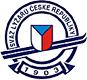     		z pověření Krajského svazu lyžařů Jihomoravského kraje  pořádá veřejný závod  V OBŘÍM   SLALOMUzařazený do soutěžeJihomoravský  lyžařský pohár - IX. ročníkDatum :		neděle 15. února 2015 v 11.00 hodinMísto :		SKI AREÁL JIMRAMOV – www.skijimramov.czDisciplína :		OBŘÍ SLALOM (1 nebo 2 kola - dle počtu závodníků a sněhových podmínek)Kategorie :	1/ MYŠÁCI 	                             (ročník 2008 a mladší)			2/ PŘÍPRAVKA	                  (2007, 06, 05)	3/ PŘEDŽACTVO          	      (2004, 2003)	4/ MLADŠÍ ŽACTVO                   (2002, 2001)		5/ STARŠÍ ŽACTVO                    (2000 ,1999)            6/ OPEN muži / ženy            Kategorie chlapci / dívky se vyhlašují samostatněStartovné :              Členové SLČR po předložení platného průkazu člena SLČR:	100,- Kč	                           Ostatní (nečlenové SLČR): 					150,- Kč                                 Přihlášení na místě v den závodu: 		 			200,- Kč 	                                (členové SLČR i příchozí veřejnost)               	 			Přihlášky :	E-mailem:   registrace@jmlp.cz nebo na www.jmlp.cz/index.php/registrace pouze do pátku 13.2. do 12 hodin !!!   Na místě:    při prezentaci v den závodu startovné 200,- Kč všichni, tito                             závodníci budou zařazeni na konec startovního pole své kategorie.     Prezentace :	           9.00 – 10.30  na místěČasový rozpis :	10.30  porada zástupců lyžařských oddílů10.40   prohlídka trati11.00   start od nejmladší kategorieVyhlášení výsledků:    do 20 min. po ukončení závodu Hodnocení :             Prvních šest v kategorii obdrží diplom, první tři medaile a drobné cenyRůzné :	-  závodníci, činovníci i diváci se účastní závodu na vlastní nebezpečí-  přihlašovatel odpovídá za skutečnost, že jím přihlášení účastnící závodu jsou zdravotně způsobilí k účasti-  pořadatel si vyhrazuje právo změny  ustanovení rozpisu závodu-  občerstvení zajištěno v bufetu a hospůdce-  závodí se dle Soutěžního řádu JMLP 2014/2015-  ředitel závodu Jan Synak, synak@ans.cz tel. 723 726 480-  za ztrátu startovního čísla účtujeme smluvní pokutu 300,- Kč-  závodníci musejí mít ochranné přilby-  vleky 120,- Kč/10 jízd, závodníci nemají přednost v jízdě                                                                 